KHẢO SÁT CHẤT LƯỢNG SỐNG VÀ CÁC YẾU TỐ LIÊN QUAN ĐẾN
CHẤT LƯỢNG SỐNG CỦA BỆNH NHÂN MẮC HỘI CHỨNG 
RUỘT KÍCH THÍCHĐoàn Phan Ngọc Thảo1, Nguyễn Ngọc Phúc1, Võ Duy Thông2, Bùi Thị Hương Quỳnh1*1Bộ môn Dược lâm sàng, Khoa Dược, Đại học Y Dược TP. Hồ Chí Minh2Bộ môn Nội, Khoa Y, Đại học Y Dược TP. Hồ Chí Minh*Tác giả liên lạc: TS. Bùi Thị Hương Quỳnh, email: huongquynhtn@gmail.comMở đầuHội chứng ruột kích thích (irritable bowel syndrome - IBS) là bệnh mạn tính đường tiêu hoá liên quan đến rối loạn chức năng ruột, gây ra những triệu chứng khó chịu hưởng đến chất lượng sống (CLS) của bệnh nhân (BN). Mục tiêuKhảo sát CLS của BN mắc IBS và xác định các yếu tố liên quan đến CLS của BN IBS. Đối tượng và phương phápNghiên cứu cắt ngang được thực hiện trên những BN mắc IBS được chẩn đoán theo tiêu chuẩn Rome III tại phòng khám Tiêu hóa, bệnh viện Đại học Y dược Thành phố Hồ Chí Minh từ tháng 4/2018 đến tháng 6/2018. Phỏng vấn BN bằng bộ câu hỏi IBS-QoL phiên bản tiếng Việt. Các yếu tố có liên quan đến chất lượng sống được thống kê bằng hồi quy tuyến tính đa biến.Kết quảNghiên cứu thực hiện trên 181 BN mắc IBS. Điểm CLS trung bình là 75,79  12,63. Điểm CLS ở khía cạnh Tình dục và Hình thể là cao nhất (91,44  18,70 và 90,30  12,19). Điểm CLS ở 2 khía cạnh Chế độ ăn kiêng và Cản trở hoạt động là thấp nhất (56,91  22,87 và 70,56  18,54). Việc sử dụng đồ uống có gas làm suy giảm CLS của BN mắc IBS (beta= -4,488, CI 95% (-8,676) – (-0,301), p = 0,036). Các yếu tố khác như giới tính, tuổi, thời gian bệnh, loại IBS, trình độ học vấn, tình trạng hôn nhân, căng thẳng, hút thuốc, uống rượu, cà phê, vận động, thức khuya không liên quan đến CLS của BN IBS.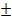 Kết luậnĐiểm CLS của BN IBS ở mức trung bình. Cần tư vấn BN IBS hạn chế sử dụng đồ uống có gas. Từ khóaHội chứng ruột kích thích (IBS), chất lượng sống (QoL), yếu tố liên quan